Μαθαίνουμε το  Ν, νΟΝΟΜΑ: ___________________________Χρωματίζουμε το  Ν, ν  και τις εικόνες: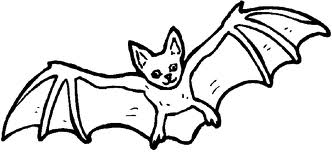 1	3	νυχτερίδα		2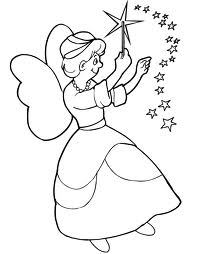 	1		         	νεράιδα	2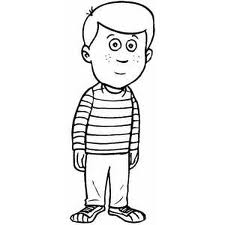 	ΝίκοςΔιαβάζω τις λέξεις και ζωγραφίζω με κόκκινο το κεφαλαίο Ν και με μπλε το μικρό ν:Απαντώ στις ερωτήσεις όπως στο παράδειγμα, παρατηρώντας τις εικόνες:Τι είναι;			   Τι είναι;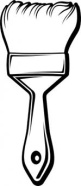 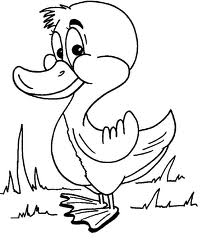 Απάντηση:				     Απάντηση:Είναι   ένα  παπί.		    _______  _____  _________.    Τι είναι;						Τι είναι;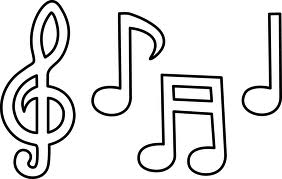 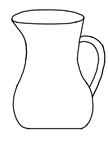     Απάντηση:							Απάντηση:    ______  _____  _________.		_____  __________.Διαβάζω τις προτάσεις και συμπληρώνω τις λέξεις «έχει», «και», «είναι» όπου ταιριάζουν:Η Νανά ________ μία κασετίνα _____ ένα πινέλο.Ο Νίκος _______ καλός.Ο Τάσος ____ ο Σάκης έπεσαν.Η Νένα ______ ένα τόπι.Ο Άρης ______ μέσα.Μίνα, έλα, ________ καρότα ____ σαλάτα.ΤΩΡΑ ΔΙΑΒΑΣΕ ΤΙΣ ΠΑΡΑΠΑΝΩ ΠΡΟΤΑΣΕΙΣ ΔΥΝΑΤΑ ΠΟΛΛΕΣ ΦΟΡΕΣ.